В соответствии с Постановлением Правительства Российской Федерации от 17.02.2022 № 187 «О внесении изменения в пункт 61 Положения о признании помещения жилым помещением, жилого помещения непригодным для проживания, многоквартирного дома аварийным и подлежащим сносу или реконструкции, садового дома жилым домом и жилого дома садовым домом», Уставом муниципального образования «Ленский район», для приведения в соответствие административного регламента в действующим законодательством п о с т а н о в л я ю: 1. Внести в Административный регламент предоставления муниципальной услуги «Признание садового дома жилым домом и жилого дома садовым домом на территории», утвержденный постановлением главы муниципального образования «Ленский район» от 27.07.2021г. № 01-03-438/1, следующее изменение:1.1. Пункт 2.10 («Перечень оснований для приостановления или отказа в предоставлении муниципальной услуги») дополнить подпунктом 8 в следующей редакции:«размещение садового дома на земельном участке, расположенном в границах зоны затопления, подтопления (при рассмотрении заявления о признании садового дома жилым домом).»2. Главному специалисту управлениями делами (Иванская Е.С.) опубликовать настоящее постановление в районной газете «Ленский вестник», разместить на официальном сайте муниципального образования «Ленский район».Контроль исполнения настоящего постановления оставляю за собой. Муниципальное образование«ЛЕНСКИЙ РАЙОН»Республики Саха (Якутия)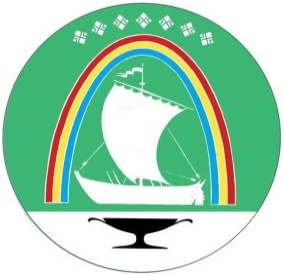 Саха Өрөспүүбүлүкэтин «ЛЕНСКЭЙ ОРОЙУОН» муниципальнайтэриллиитэПОСТАНОВЛЕНИЕ                  УУРААХг. Ленск                      Ленскэй кот «08» __июля____2022 года                       № ___01-03-405/2_____от «08» __июля____2022 года                       № ___01-03-405/2_____О внесении изменений в Административный регламент предоставления муниципальной услуги «Признание садового дома жилым домом и жилого дома садовым домом»О внесении изменений в Административный регламент предоставления муниципальной услуги «Признание садового дома жилым домом и жилого дома садовым домом»О внесении изменений в Административный регламент предоставления муниципальной услуги «Признание садового дома жилым домом и жилого дома садовым домом»О внесении изменений в Административный регламент предоставления муниципальной услуги «Признание садового дома жилым домом и жилого дома садовым домом»И.о. главы   А.В. Черепанов